Mrs. Jacobsen Can Help!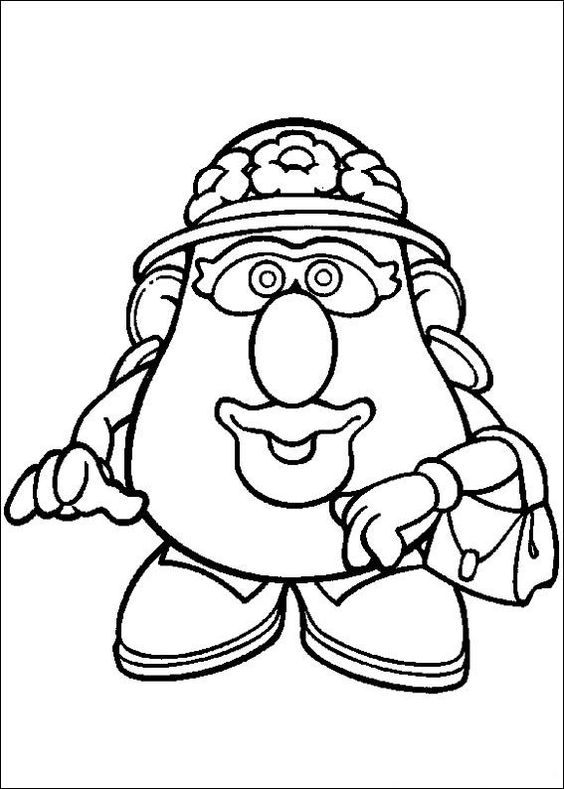 